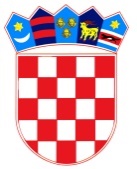 REPUBLIKA HRVATSKA – GRAD ZAGREBOsnovna škola Frana GalovićaZagreb, Školski prilaz 7Klasa: 003-06/19-01/02Urbroj: 251-312-19-01Zagreb, 24. siječnja 2019.POZIV Pozivam Vas na 22. sjednicu Školskog odbora koja će se održati u srijedu 30. siječnja 2019. u 18,20 sati, u sjedištu škole.Prijedlog dnevnog reda: Verifikacija zapisnika 21. sjednice Školskog odboraGodišnje financijsko izvješćePravilnik o zaštiti na raduKadrovska pitanjaRazno                                                                                                                   Predsjednica: Ksenija Balaž, prof.